ПЛАН РАБОТЫ    ГМО учителей истории и обществознанияна 2021-2022 учебный годМетодическая тема в 2021-2022 учебном году: «Повышение профессиональной компетентности педагогов в формировании и развитии функциональной грамотности обучающихся» Цель деятельности учителей ГМОДостижение качественного образования и эффективной работы учителей истории и обществознания ГМО в результате повышения функциональной грамотности и профессиональной компетентности учителя, совершенствования методической системы, активного использования современной цифровой образовательной среды, электронных образовательных платформ при обучении очно и дистанционно.Задачи для реализации указанных цели:Изучение и неукоснительное следование нормативно-правовым актам Министерства РФ и Московской области, которые регулируют образовательную деятельность («Федеральный закон "Об образовании в Российской Федерации" N 273-ФЗ», ФГОС общего образования, Муниципальная программа «Образование» (2020- 2024 годы), Муниципальное задание для ЦРО и др.Повышение функциональной грамотности и профессиональной компетентности учителя, освоение образовательных ресурсов на дистанционных платформах Zoom, Foxford. Yandex и др.. через курсы повышения квалификации и самообразование для формирования эффективной образовательной среды на занятиях, для повышения мотивации учащихся и качества образования по гуманитарным предметам. Изучение нормативных и методических документов PIZA.  Повышение профессиональной квалификации по формированию и оцениванию функциональной грамотности (курсы повышения квалификации, вебинары,  консультации, качественная работа в школьном методическом объединении, выявление и обмен успешным опытом).Реализация концептуальных установок новых ФГОС, развитие УУД учащихся, создание условий для формирования творческого мышления и воспитания творческой индивидуальности личности ребенка/подростка.Активное вовлечение способных учащихся в олимпиадное движение, подготовка и педагогическое сопровождение талантливых детей для успешного участия во Всероссийской олимпиаде школьников на всех этапах. Активное вовлечение учащихся в творческую проектную и научно исследовательскую деятельность, педагогическое сопровождение обучающихся для их успешного участия в научно практических конференциях на школьном, муниципальном, региональном и всероссийском уровнях.Реализация Программы Воспитания. Организация и развитие нравственно-патриотического, правового и нравственно-эстетического воспитания лицеистов, повышение интереса к научно-практической конференции «Духовность и молодежь».Формирование здорового образа жизни обучающихся, обеспечение их безопасности, устойчивых нравственно – психологических жизненных ценностей. Активное использование на занятиях здоровье сберегающих технологий.Совершенствование системы оценки и качества знаний учащихся, применение программы Exel, Приложения к Школьному порталу, Я-класс, Фоксфорд и др. Развитие сотрудничества между всеми участниками образовательного процесса на основе применения современных теорий и практик воспитания.Руководитель ГМО        Агафонова С.Л.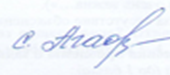 № п/пМероприятияОтветственныйсроки1Заседание ГМО (дистанционно на платформе ZOOM)сентябрь2021Вопросы: Анализ работы ГМО за 2020-2021 учебный год.Утверждение Плана работы на 2021-2022 учебный год.Ознакомление учителей ГМО с основными положениями доклада директора ЦРО Рожковой Е. В. «Повышение качества образования -важнейшее условие развития функциональной грамотности обучающихся»Организации и проведения Всероссийской олимпиады школьников в 2021-2022 учебном году. Гусарова Т.Н. Методическая готовность учителей к реализации основной образовательной программы на 2021-2022. Составление Рабочих программ  и обеспечение соответствующими УМК по истории в 10-11 классах.Агафонова С. Л., Гусарова Т. Н.2Независимая оценка качества знаний и компетенций учащихся в школах: ВПР, РДРУчителя в ОУСентябрь-октябрь3Повышение квалификации, профессиональное развитие педагогов. Участие в вебинарах, посвященных подготовке и проведению предметных олимпиад Региональный центр выявления, развития и поддержки талантливых детей и молодежи Московской области. Образовательный центр  «Взлет».Председатели жюри предметных олимпиадных комиссий, учителяСентябрь4 Работа с одаренными детьми. Организация и проведение школьного этапа Всероссийской олимпиады школьников по истории, обществознанию, МХК, экономике, праву, основам православной культурыУчителя ГМО1 триместрСентябрь-октябрь20215Работа с одаренными детьми. Интенсивная подготовка школьников к  Муниципальному этапу Всероссийской олимпиады по гуманитарным предметам: право, экономика, МХК, история, обществознание.Учителя ГМОНоябрь-декабрь20216Заседание ГМО. Тема: «Совершенствование методики развития читательской грамотности на уроках истории и обществознания. Техника активного продуктивного чтения». (Из опыта работы учителей: активно-продуктивное чтение; различные способы работы с учебной информацией; организацию самостоятельной работы с текстом;эффективные приёмы осмысленного чтения).Дополнительные обсуждаемые вопросы:1. Реализация Программа Воспитания в школе. Формирование личностных и коммуникативных компетенций обучающихся. (Из опыта работы учителей).2. Результаты проведения школьного и муниципального этапов Всероссийской олимпиады школьников по гуманитарным дисциплинам.Агафонова С.Л.Ноябрь 2021Заседание ГМО. Тема: «Цифровая образовательная среда в процессе формирования предметных и метапредметных компетенций при реализации новых ФГОС».Дополнительные обсуждаемые вопросы:1.Изучение технологии проверки и оценивания развернутых ответов участников ГИА– 2022 по истории и обществознанию.2.Обмен опытом работы учителей экспертов ЕГЭ по практическим вопросам изменений в структуре и содержании КИМов ЕГЭ и оценки знаний.3.Анализ результатов пробных диагностических работ в формате ГИА в ОУ города по истории и обществознания.Выступления учителей. Диссимиляция опыта работы на образовательных платформах с цифровыми ресурсами.http://statgrad.mioo.ru/ — Портал по подготовке к ЕГЭ и ГИАhttp://www.ege.edu.ru/ — Официальный информационный портал ЕГЭ
http://ege.ru/ — Сайт информационной поддержки ЕГЭ в компьютерной форме
http://fipi.ru/ — Федеральный институт педагогических измеренийАгафонова С.Л.Окунева Т.В.Тарасова Л.М.январь 20227Внеурочная деятельность.Работа с одаренными детьми через формирование исследовательского опыта и проектной деятельности. Определение тематики научно-исследовательских проектов учащихся на 2020-2021 учебный год.Подготовка учащихся к научно-практическим конференциям. Учителя ГМО.2 триместр2021-20228Развитие исследовательской и проектной деятельности в школе. Организация и проведение научно-практических конференций учащихся.«Юный исследователь», «Научно практическая конференция старшеклассников» по гуманитарным предметам.Учителя ГМО3 триместр9Подготовка учащихся к ВПР, ГИАВыступления учителей экспертов по проверке ЕГЭ – 2022 на методических совещаниях учителей истории и обществознания.Окунева Т.В.Тарасова Л.М.ноябрь-март2021-202210Заседание ГМО Тема «Дизайн мышление или study skills в современной педагогике»Образовательные технологии подготовки учащихся к ВПР и ГИА.Обсуждаемые вопросы: 1.Технологическая карта урока: определение цели и задач, постановка проблемы при работе с учебным текстом на уроке, применение методов и технологий для получения результатов по развитию УУД учащихся.2. Цифровые инструменты для работы на дитсанте: инструкции по применению. 3. Реализация принципа проблематизации в методике работы с текстом на уроке. Технологии подготовки учащихся к ВПР и ГИА.3.Результаты научно – исследовательской проектной деятельности. Подготовка учащихся к научно – практической конференции. 4.Работа над темой самообразования учителя.Диссимиляция опыта работы учителей ГМО.5. Формирование учебного фонда в школах по истории и обществознанию. Заказ УМК.Агафонова С. Л.апрель 2022